1	مقدمةتلخص هذه الوثيقة المعلومات المتصلة بإدارة وتطور موارد الترقيم لهويات الخدمة المنتقلة البحرية (MMSI) منذ المؤتمر العالمي للاتصالات الراديوية لعام (WRC-15) 2015 بناءً على التكليف الوارد في القرار 344 (Rev.WRC-12).2	استخدام أرقام تعرف الهوية البحرية (MID)1.2	تشكل أرقام تعرف الهوية البحرية (MID) التي يتكون كل منها من ثلاثة أرقام جزءاً أساسياً من نظام الترقيم لهويات الخدمة المنتقلة البحرية (MMSI) التي يتكون كل منها من تسعة أرقام. وتخصَّص هذه الهويات إلى محطات في الخدمة المتنقلة البحرية والخدمة المتنقلة البحرية الساتلية. وهي مصممة لتلبية احتياجات طويلة الأجل من أجل إنشاء هوية تعرف فريدة للسفن لأغراض السلامة والاتصالات، في طائفة كبيرة من أنظمة الاتصالات الراديوية الأوتوماتية (على سبيل المثال، باستخدام تجهيزات النداء الانتقائي الرقمي (DSC) على الموجات الهكتومترية (MF) والموجات الديكامترية (HF) والموجات المترية (VHF)؛ مع معدات الإبراق الضيق النطاق ذي الطباعة المباشرة (NBDP) وفقاً للتوصية ITU-R M.625 باستخدام تجهيزات ساتلية بحرية)، وفي إطار النظام العالمي للاستغاثة والسلامة في البحر (GMDSS). ومع ذلك، فإن التقييدات السابقة في شبكات التبديل العمومية في بعض البلدان (التي لم تستطع شبكاتها الوطنية إرسال أكثر من ستة أرقام في هويات الخدمة المتنقلة البحرية (MMSI)) ومواصفات التصميم لبعض أنظمة الاتصالات الراديوية (التي لم تستطع خوارزميات تحويل الأعداد بها معالجة تسعة أرقام ذات دلالة، فرضت بعض التقييدات على الإدارات في تخصيص أرقام لهويات الخدمة المتنقلة البحرية للسفن التي تحمل أجهزة إنذار للنظام العالمي للاستغاثة والسلامة في البحر (GMDSS) والمشاركة في خدمات راديوية بحرية مختلفة. وهذا أدى إلى حالات اعتادت فيها بعض الإدارات بانتظام ألا تخصص سوى أرقام تنتهي بثلاثة أصفار لهويات الخدمة المتنقلة البحرية، وبالتالي اختصرت السعة الخاصة بتعرف الهوية البحرية ذات الصلة بمعامل قدره 1 000.وخلصت فرقة العمل 5B مؤخراً إلى أن التقييدات المذكورة أعلاه لم تعد موجودة. وأجرت بعد ذلك مراجعة للتوصية ITU-R M.585-7 في مايو 2019 بإلغاء الأحكام التي تفرض أرقاماً تنتهي بثلاثة أصفار. واعتمدت لجنة الدراسات 5، في اجتماعها المنعقد في سبتمبر 2019، هذه التوصية المراجعة وقدمتها إلى جمعية الاتصالات الراديوية لعام 2019. وفور موافقة الجمعية على التوصية المراجعة ITU-R M.585-7، سوف تُلغى التقييدات التي تفرض أرقاماً تنتهي بثلاثة أصفار، مما يزيد من السعة الخاصة بموارد هويات الخدمة المنتقلة البحرية (MMSI).2.2	لا يزال عدد طلبات استخدام مزيد من أرقام تعرف الهوية البحرية (MID) كبيراً، مع مراعاة الاحتياجات إلى حمل إلزامي لوسائل الإنذار التابعة للنظام العالمي للاستغاثة والسلامة في البحر (GMDSS) والعدد المتزايد دوماً من المحطات الأرضية المرخص لها على متن السفن. ومع ذلك، لم يكن هناك لبعض هذه الطلبات ما يبرره تماماً، نظراً لعدم استيفاء الشروط المنصوص عليها في لوائح الراديو بشأن الأهلية للحصول على أرقام إضافية لتعرف الهوية البحرية (MID). وقدمت مشورة إلى الإدارات بإعادة النظر في أنظمتها الخاصة بالتخصيصات بغية الاستعمال الأمثل لإمكانيات تشكيل هويات من الأرقام المتاحة لتعرف الهويات البحرية، وبالتالي الحفاظ على سعة خطة الترقيم.3.2	ويود المكتب أن يذكر أنه لا يوجد نقص بعد في أرقام تعرف الهوية البحرية (MID) في أي جزء من العالم. ومع ذلك، قد تتغير الحالة في بعض المناطق إذا بلغ عدد كبير من الإدارات حالة التشبع في تخصيص أعداد هويات الخدمة المتنقلة البحرية (MMSI) استناداً إلى أرقام تعرف الهوية البحرية الموزعة حالياً. وإضافةً إلى ذلك، قد يؤدي تنفيذ تكنولوجيات جديدة فيما يتعلق بحماية البيئة البحرية والسلامة والأمن في البحار إلى زيادة استعمال هويات الخدمة المتنقلة البحرية مما ينتج عنه زيادة استنفاد أرقام تعرف الهوية البحرية.3	حالة توزيعات أرقام تعرف الهوية البحرية (MID) وتخصيصات هويات الخدمة المتنقلة البحرية (MMSI)1.3	في الفترة ما بين وضع التقرير المقدم إلى المؤتمر العالمي للاتصالات الراديوية عام 2015 (يونيو 2015) وإعداد هذا التقرير، وزع على إدارتين رقمان لتعرف الهوية البحرية (الرقمان 471 و550). وبالتالي بلغ العدد الإجمالي لأرقام تعرف الهوية البحرية الموزعة على الإدارات 292 وهو الآن يمثل نسبة %61,60 من 474 من توليفات أرقام تعرف الهوية البحرية المتوافرة حالياً للتوزيع (أثناء انعقاد المؤتمر العالمي للاتصالات الراديوية عام 2015 كانت النسبة %61,18).2.3	إضافةً إلى ذلك، بناءً على التوصية ITU-R M.585-7 التي تمت الموافقة عليها في مارس 2015، توزَّع أرقام تعرف الهوية البحرية 970 و972 و974 من أجل تكوين الهويات ذات الأرقام الحرة لبعض التجهيزات الراديوية البحرية المحددة، وهي تحديداً نظام التعرف الأوتوماتي - المرسل المستجيب للبحث والإنقاذ (AIS-SART)، وأجهزة الإبلاغ عن سقوط شخص في البحر (MOB)، والمنار الراديوي لتحديد مواقع الطوارئ - نظام التعرف الأوتوماتي (EPIRB-AIS). وقد أُخِذت هذه الأرقام الثلاثة من السلسلة “900” لموارد الترقيم الخاصة بأرقام تعرف الهوية البحرية (MID)، وكانت محجوزة لتلبية الاحتياجات المستقبلية للإدارات فيما يتعلق بأرقام تعرف الهوية البحرية.3.3	في الفترة بين يونيو 2015 ويوليو 2019، زاد مجموع الأرقام المخصصة لهويات الخدمة المتنقلة البحرية (MMSI) التي أُبلغت إلى المكتب والتي سُجلت في قاعدة البيانات البحرية للاتحاد الدولي للاتصالات بنسبة %22,01 (من 523 118 إلى 638 246 رقماً مسجلاً). وجدير بالذكر أن في يوليو 2019، كانت هناك 55 595 حالة (%8,71) في فئة أرقام هويات الخدمة المتنقلة البحرية التي تنتهي بثلاثة أصفار، بينما بلغت النسبة المئوية لأرقام هويات الخدمة المتنقلة البحرية المبلغة والمنتهية بثلاثة أصفار في يونيو 2015 نحو %10,48.4.3	وترد في الملحق بهذه الوثيقة تفاصيل تتعلق بأرقام هويات الخدمة المتنقلة البحرية المخصصة التي أُبلغت إلى المكتب.4	استعمال وتبليغ هويات الخدمة المتنقلة البحرية (MMSI) للتجهيزات خلاف التجهيزات المتنقلة المحمولة على متن السفن1.4	تتاح للإدارات إمكانية تخصيص هويات الخدمة المتنقلة البحرية لطائرات البحث والإنقاذ ونظام التعرف الأوتوماتي (AIS) والمساعدات الملاحية (AtoN) والمركبات المصاحبة لسفينة أم، وتوصف هذه الإمكانية في الملحق 1 بالتوصية ITU-R M.585-7 وهي مضمّنة في لوائح الراديو بالإحالة إليها.2.4	وقد تلقى المكتب وسجل، حتى وقت إعداد هذا التقرير، 97 رقماً من أرقام هويات الخدمة المتنقلة البحرية المخصصة لطائرات البحث والإنقاذ من أجل 12 إدارة، و2 132 رقماً من أرقام هويات الخدمة المتنقلة البحرية (MMSI) المخصصة للمساعدات الملاحية من أجل 27 إدارة. واستناداً إلى هذه الإحصاءات، يمكن استنتاج عدم وجود أي نقص بعد في موارد الترقيم الخاصة بهويات الخدمة المتنقلة البحرية (MMSI) بالنسبة للتجهيزات خلاف التجهيزات الخاصة بالخدمة المتنقلة المحمولة على متن السفن.الملحقالبيانات الإحصائية بشأن الاستخدام المبلغ عنه لأرقام تعرف الهوية البحرية (MID)
(يونيو 2015 - أغسطس 2019)___________المؤتمر العالمي للاتصالات الراديوية (WRC-19)
شرم الشيخ، مصر، 28 أكتوبر - 22 نوفمبر 2019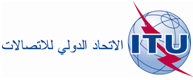 الجلسة العامةالإضافة 4
للوثيقة 4-A9 سبتمبر 2019الأصل: بالإنكليزيةمدير مكتب الاتصالات الراديويةمدير مكتب الاتصالات الراديويةتقرير المدير عن أنشطة قطاع الاتصالات الراديويةتقرير المدير عن أنشطة قطاع الاتصالات الراديويةالجزء 4الجزء 4إدارة موارد الترقيم لهويات الخدمة المتنقلة البحرية 
(المسائل المشار إليها في القرار 344 (Rev.WRC-12) 
وغيرها من المسائل ذات الصلة)إدارة موارد الترقيم لهويات الخدمة المتنقلة البحرية 
(المسائل المشار إليها في القرار 344 (Rev.WRC-12) 
وغيرها من المسائل ذات الصلة)الاسمرقم تعرف الهوية البحريةعدد هويات
الخدمة المتنقلة
البحرية المسجلة
(يونيو 2015)أرقام مسجلة ومنتهية بثلاثة أصفار 
(يونيو 2015)عدد هويات
الخدمة المتنقلة
البحرية المسجلة
(أغسطس 2019)أرقام مسجلة ومنتهية بثلاثة أصفار 
(أغسطس 2019)أفغانستان401----ألبانيا (جمهورية)201----الجزائر (الجمهورية الديمقراطية الشعبية)60549305140أندورا (إمارة)202--10أنغولا (جمهورية)603----أنتيغوا وبربودا304
305514
640396
640389
506310
506جمهورية الأرجنتين7011036841 17198أرمينيا (جمهورية)2161111أستراليا50317342832 642226جزيرة كريسماس (المحيط الهندي)516----جزيرة كوكس (كيلنغ)523----النمسا2031 846152 2558جمهورية أذربيجان423267-3040البهاما (كومنولث)308
309
311248
242
928247
242
3471932071 047193207272البحرين (مملكة)408446446518518بنغلاديش (جمهورية ... الشعبية)405----بربادوس314107105138132بيلاروس (جمهورية)2061111بلجيكا20512 76258420 131668بليز31240403737بنن (جمهورية)6101-50بوتان (مملكة)410----بوليفيا (جمهورية)72080802929البوسنة والهرسك478----بوتسوانا (جمهورية)611----البرازيل (جمهورية ... الاتحادية)710844943 33566بروني دار السلام508221713824بلغاريا (جمهورية)20759505647بوركينا فاصو633----بوروندي (جمهورية)609----كمبوديا (مملكة)514
515474
611474
611474604474604الكاميرون (جمهورية)6132020كندا31627 01324336 462262كابو فيردي (جمهورية)61730293837جمهورية إفريقيا الوسطى612----تشاد (جمهورية)670----شيلي72567066876الصين (جمهورية الصين الشعبية)412
413
41414 349
13 470
211603
860
21114 61719 617821503788420هونغ كونغ (منطقة - الإدارية الخاصة التابعة للصين)4772 8122663 824136ماكاو (منطقة - الإدارية الخاصة التابعة للصين)453--10تايوان (مقاطعة تايوان الصينية)416----كولومبيا (جمهورية)7301010جزر القمر (اتحاد)616620538-527-517134501131الكونغو (جمهورية)615----كوستاريكا321--10كوت ديفوار (جمهورية)619----كرواتيا (جمهورية)2386 920977 00989كوبا32324242424قبرص (جمهورية)209
210
212355
400
446339
399
401467304443465304397الجمهورية التشيكية270----جمهورية كوريا الشعبية الديمقراطية445245245253253جمهورية الكونغو الديمقراطية6764444الدانمارك219
22017 036
538595
41121 041473623352جزر فارو231262253323301غرينلاند331722337836395جيبوتي (جمهورية)6215151دومينيكا (كومنولث)325134134331287الجمهورية الدومينيكية327----إكوادور7354-30مصر (جمهورية ... العربية)622268-2800السلفادور (جمهورية)359----غينيا الاستوائية (جمهورية)6313242إريتريا6257777إستونيا (جمهورية)27664646160إثيوبيا (جمهورية ... الديمقراطية الاتحادية)6249988فيجي (جمهورية)520----فنلندا23011451651 569175فرنسا226
227
228329635141
47 670
1 235169140
307
32000126
64 315
1 365148124
279
31900أدلي لاند501----أرخبيل كروزي618--00بولينيزيا الفرنسية22622722854631810100432642971 2452033غواديلوب (مقاطعة ... الفرنسية)22722832982310721017311 422001غويانا (مقاطعة ... الفرنسية)227228745-2158-0110208000جزر كيركيلان22622761863512281205111111106المارتينيك (مقاطعة ... الفرنسية)227228329347413-112721-131221 3910101كاليدونيا الجديدة227228540149330014111 3590014رئونيون (مقاطعة ... الفرنسية)226227228347660266-480211-2024159100102جزيرتا سان بول وأمستردام607----سان بيير وميكيلون (تجمع ... الإقليمي)227228361414400-3168001جزر واليس وفوتونا227578292021420الجمهورية الغابونية626----غامبيا (جمهورية) 6293131جورجيا2135151124123ألمانيا (جمهورية ... الاتحادية)211
21845 283
169246
16951 497164216164غانا627111101111101اليونان237
239
240
2416 189
4 672
666
280413
423
666
280602553481 411465391373590465غرينادا3301010غواتيمالا (جمهورية)332----غينيا (جمهورية)63241111غينيا-بيساو (جمهورية)630----غويانا750310430هايتي (جمهورية)336----هندوراس (جمهورية)334578576579577هنغاريا (جمهورية)24354925692أيسلندا2512 113852 12990الهند (جمهورية)419548204826217إندونيسيا (جمهورية)525848-8920إيران (جمهورية ... الإسلامية)4221 4148871560885العراق (جمهورية)425--130أيرلندا2503 2381444 995139إسرائيل (دولة)42817-170إيطاليا2471 8162621 980244جامايكا33913389355304اليابان431
4329 361
503387
50313 073411563411الأردن (المملكة الأردنية الهاشمية)438----كازاخستان (جمهورية)436----كينيا (جمهورية)6341111كيريباتي (جمهورية)529226226184183كوريا (جمهورية)440
441584
615584
615584615584615الكويت (دولة)447152152154154جمهورية قيرغيزستان451----جمهورية لاو الديمقراطية الشعبية531----لاتفيا (جمهورية)275222156354171لبنان450----ليسوتو (مملكة)644----ليبـيريا (جمهورية)636
6373 522
-3
-3 746-4-ليبيا642--412ليختنشتاين (إمارة)252----ليتوانيا (جمهورية)277249249409292لكسمبرغ253424424448448مدغشقر (جمهورية)6471411014110ملاوي655----ماليزيا5332 8783834031388ملديف (جمهورية)45558585858مالي (جمهورية)649----مالطة215
229
248
249
256445
779
1161
1110
1268381
779
418
400
6151 2401 4151 3811 2581 176439624706629525جزر مارشال (جمهورية)538339234 1694موريتانيا (جمهورية ... الإسلامية)65410181018موريشيوس (جمهورية)645155155156156المكسيك345448-7810ميكرونيزيا (ولايات ... الموحدة)510----مولدوفا (جمهورية)214400-1760موناكو (إمارة)254420420512512منغوليا457318298316296الجبل الأسود (جمهورية)2623333المغرب (المملكة المغربية)24211082465118موزامبيق (جمهورية)6501111ميانمار (اتحاد)50635353535ناميبيا (جمهورية)6593737258258ناورو (جمهورية)544--30نيبال459----هولندا (مملكة)244
245
24628 903
783
835760
768
74431 911574619670569556آروبا307----جزر بونير وسان يوستايتوس وسابا306--11كوراساو306227227328326سانت مارتن (الجزء الهولندي)306----نيوزيلندا51254226-11-502270جزر كوك518203189197183نيوي542431841نيكاراغوا350----النيجر (جمهورية)656----نيجيريا (جمهورية ... الاتحادية)657----النرويج257
258
25928 291
9 287
590528
504
58830 41510 400522580513518عُمان (سلطنة)46113131654باكستان (جمهورية ... الإسلامية)46313-130بالاو (جمهورية)5118-60دولة فلسطين (وفقاً للقرار) 99المراجَع في غوادالاخارا، 2010))443----بنما (جمهورية)351
352
353
354
355
356
357
370
371
372373374889
896
871
898
894
876
890
881
880
872
699
22889
896
871
898
894
876
890
881
880
871
699
22947922938856802827820835812788680724947922938856802827820835812787680724بابوا - غينيا الجديدة553500-5000باراغواي (جمهورية)755----بيرو760----الفلبين (جمهورية)548399259431268بولندا (جمهورية)261885161885161البرتغال26390608047آسور20428284140مادير2551044950422قطر (دولة)46674726866رومانيا26484-840الاتحاد الروسي2739 39525812 479265رواندا (جمهورية)661----سانت كيتس ونيفيس (اتحاد)341436436449449سانتا لوسيا343----سانت فنسنت وغرينادين375
376
377287
331
222287
321
221236289225236281224ساموا (دولة ... المستقلة)561----سان مارينو (جمهورية)268----سان تومي وبرينسيبي (جمهورية ... الديمقراطية)6684444العربية السعودية (المملكة)403165139162136السنغال (جمهورية)6639898132132صربيا (جمهورية)279----سيشيل (جمهورية)66412101210سيراليون667504168486166سنغافورة (جمهورية)563
564
565
566812
813
745
821759
813
745
821735728639734669728639734الجمهورية السلوفاكية2672222سلوفينيا (جمهورية)278813796885858جزر سليمان557----جمهورية الصومال الاتحادية666----جنوب إفريقيا (جمهورية)60180738474جنوب السودان (جمهورية)638----إسبانيا224
2251 245
112581
871 15213755385سري لانكا (جمهورية ... الاشتراكية الديمقراطية)417450450السودان (جمهورية)662----سورينام (جمهورية)765----إسواتيني (مملكة)669----السويد265
2661 145
159134
1591201161124161سويسرا (الاتحاد السويسري)26912945731 543414الجمهورية العربية السورية46814141414طاجيكستان (جمهورية)472----تنـزانيا (جمهورية ... المتحدة)674
6771
46-
61
480
6تايلاند5671005910059تيمور- ليشتي (جمهورية ... الديمقراطية)550----جمهورية مقدونيا الشمالية2742-20جمهورية توغو671398393640519تونغا (مملكة)5705555ترينيداد وتوباغو36272727272تونس672218206239227تركيا2717 059169 92518تركمانستان4343131توفالو572506314531298أوغندا (جمهورية)675----أوكرانيا272755245789265الإمارات العربية المتحدة470471751-751-907111907111المملكة المتحدة لبريطانيا العظمى وأيرلندا الشمالية232
233
234
2351 794
192
342
75 990436
191
259
37717 36319030979 086435190227409أنغويلا301----جزيرة أسانسيون608----برمودا31063636060الجزر العذراء البريطانية3781 4582921 842298جزر كايمان3191 1057031 715679جزر فوكلاند (مالفيناس)740----جبل طارق236713267763216مونسيرات348----جزيرة بيتكرن555----سانت هيلانة665----الجزر التركية والكاييك364----الولايات المتحدة الأمريكية303338
366
367
368
369-723
29 729
33 500
693
162-715
350
567
690
1614374329 30136 0329 68735543734321534634355ألاسكا (ولاية)303347339276268ساموا الأمريكية559----ماريانا الشمالية (كومنولث جزر ...)536----بورتوريكو358----الجزر العذراء الأمريكية379----أوروغواي (جمهورية ... الشرقية)770210-2100أوزبكستان (جمهورية)437----فانواتو (جمهورية)576
577549
210549
210386253386253دولة مدينة الفاتيكان208----فنـزويلا (جمهورية ... البوليفارية)775----فيتنام (جمهورية ... الاشتراكية)5741 7508111 907811اليمن (جمهورية)473
475----زامبيا (جمهورية)678----زمبابوي (جمهورية)679----المجموع:292523 11854 844638 24655 595